Anmeldeformular: Schüler/Innen 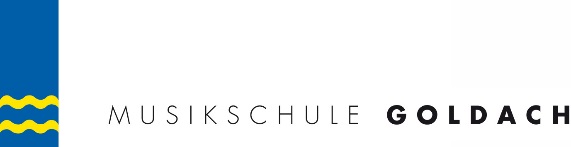 ab 1. Klasse     	Goldach		      TübachIch akzeptiere die Bedingungen (Tarife, Schulreglement) der Musikschule Goldach.     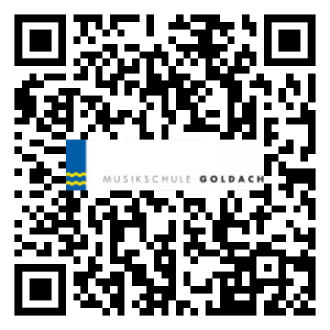 Die Anmeldung ist definitiv!  Austritte während dem Semester sind nicht möglich! Ort/Datum:			Unterschrift der Eltern:An-/Abmeldeschluss:  	jeweils am 15. Mai oder 15. DezemberAnmeldungen an:           Musikschule Goldach, Schülerweg 2, 9403 Goldach oder musikschule@schulegoldach.ch                                                 Online-Anmeldung: www.musikschulegoldach.ch Zeitdauer des Gruppenunterrichts 2er- Gruppe: 30 Minuten, 3er Gruppe: 45 Minuten, 4er-Gruppe:  60 Minuten Kosten Der Musikunterricht für Schüler wird durch die Gemeinden Goldach und Tübach subventioniert. 30 Minuten Einzelunterricht kostet CHF 420 (Tübach und Goldach) und für Schülerinnen und Schüler aus Untereggen CHF 663. Geschwisterrabattab dem 2. Kind Einzelunterricht in der Familie: 20 % pro Kind Die Gemeinde Untereggen kennt keinen Familienrabatt! Name und Vorname:Geburtsdatum: Vornamen der Eltern: Telefon:   Adresse/Wohnort: Klassenlehrperson:Gruppenunterricht ab 1. Klasse Gruppenunterricht ab 1. Klasse Gruppenunterricht ab 1. Klasse Gruppenunterricht ab 1. Klasse Gruppenunterricht ab 1. Klasse Gruppenunterricht ab 1. Klasse Sopranblockflöte Bestellung       Blocklöte Moeck ca. CHF 85Kosten: CHF 160 pro SemesterSchlagzeug VorkursKosten: CHF 220 pro SemesterKinderchor ab 2. Kl.DI 15.40-16.30 in der Aula Goldach Leitung: Frau Mariel ZambellisBesuch: gratisEinzelunterricht ab 2. KlasseKosten pro Semester CHF 420, Eignung bitte unbedingt mit der Grundschul- und Instrumentallehrperson abklärenEinzelunterricht ab 2. KlasseKosten pro Semester CHF 420, Eignung bitte unbedingt mit der Grundschul- und Instrumentallehrperson abklärenEinzelunterricht ab 2. KlasseKosten pro Semester CHF 420, Eignung bitte unbedingt mit der Grundschul- und Instrumentallehrperson abklärenEinzelunterricht ab 2. KlasseKosten pro Semester CHF 420, Eignung bitte unbedingt mit der Grundschul- und Instrumentallehrperson abklärenEinzelunterricht ab 2. KlasseKosten pro Semester CHF 420, Eignung bitte unbedingt mit der Grundschul- und Instrumentallehrperson abklärenEinzelunterricht ab 2. KlasseKosten pro Semester CHF 420, Eignung bitte unbedingt mit der Grundschul- und Instrumentallehrperson abklärenAkkordeon Digitalpiano (E-Piano)SaxofonAltblockflöte (2er Gruppe)Keltische HarfeSchwyzerörgeliGitarre akustischKeyboard Sopranblockflöte HackbrettKontrabassTrompeteKlarinettePanflöteVioline (früher möglich)KlavierQuerflöteVioloncello